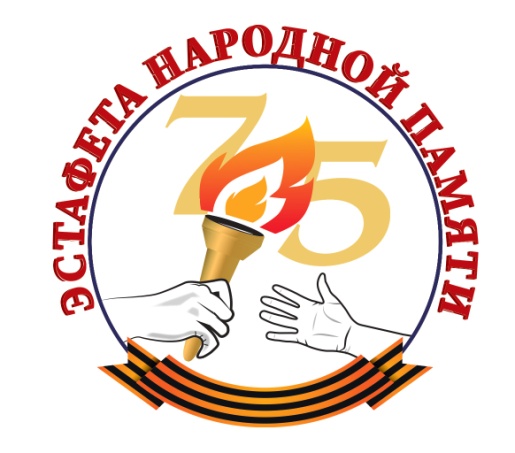 СТАРТУЕТ «ЭСТАФЕТА НАРОДНОЙ ПАМЯТИ» 5 мая 2020 года в 15 часов в онлайн режиме состоится презентация Всероссийской акции «Эстафета народной памяти».Акция инициирована общественной организацией поддержки ветеранов военной службы «Офицерский клуб», Автономной некоммерческой организацией «Центр реализации социальных проектов по сохранению семейных духовных ценностей и родовых традиций «Хранители времён»» и проводится в рамках программы «Крепка семья - сильна Россия», поддержанной президентским грантом.Партнёры Проекта: Музей Победы, Российский Союз Ветеранов, Фонд памяти Полководцев Победы, ООО «Офицеры России», Национальный Союз НКО,                       Общественное объединение «Поколение уверенного будущего», Союз женщин лётных специальностей «Авиатриса», РОО «Поморское землячество в Москве», Общественное движение «Семейная реликвия», Фонд «Любомир , организации - лауреаты Национальной премии «Семейная реликвия».Проект призван содействовать сохранению исторической памяти и национальной идентичности, вовлечению граждан России, в первую очередь молодежи, в деятельность по сохранению семейных традиций и реликвий. Методом краудсорсинга предполагается создать информационный ресурс - виртуальную народную площадку, которая объединила бы тысячи семейных историй о героических предках в виде коротких видеорассказов, размещаемых в социальных сетях.Проект реализуется с 4 мая 2020 года по 9 мая 2021 года в два этапа: I этап – с 4 мая по 3 сентября 2020 г. (к окончанию 2-ой мировой войны); II этап – с 4 сентября 2020 г по 9 мая 2021 г.Предполагается участие в проекте социально активных, патриотически настроенных граждан, неравнодушных к истории своей страны и своей семьи, всех возрастов и социальных групп.Принимая во внимание ограничения, введенные режимом противодействия коронавирусу, коммуникационная часть первого этапа Проекта предусмотрена исключительно в сети интернет с использованием возможностей социальных сетей.Об участии в презентации просим сообщить по эл.почте: relikvija2014@yandex.ruКоординатор проекта Донских Олег Анатольевич (тел.8-917-564-1400).Информация об акции размещена на сайте  хранителивремен.рфОРГКОМИТЕТ27.04. 2020 г.Люди! Покуда сердца стучатся,— помните! Какою ценой завоевано счастье,— пожалуйста, помните!Р.Рождественский